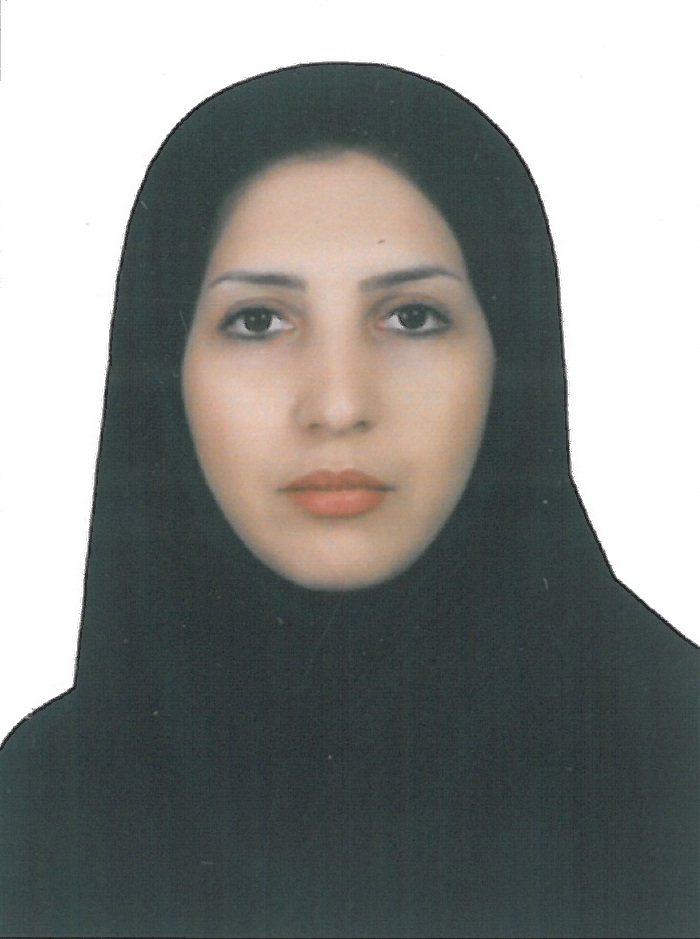 مشخصات فردیمشخصات فردیمشخصات فردیمشخصات فردیمشخصات فردیمشخصات فردینامنام خانوادگیتاریخ تولدملیتجنسیتوضعیت تاهلالهامالهی‌فرد24/09/1357ایرانیزنمجردتلفنتلفنفکسفکسایمیلایمیل09166040359091660403590613652242506136522425e.elahifard@asnrukh.ac.ire.elahifard@asnrukh.ac.ire.elahifard@gmail.come.elahifard@gmail.comمحل تولدمحل تولدآدرس محل سکونتآدرس محل سکونتآدرس محل کارآدرس محل کارشوشترشوشترخوزستان، ملاثانی،دانشگاه علوم کشاورزی و منابع طبیعی خوزستانخوزستان، ملاثانی،دانشگاه علوم کشاورزی و منابع طبیعی خوزستانخوزستان، ملاثانی، دانشگاه علوم کشاورزی و منابع طبیعی خوزستان، دانشکده کشاورزی، گروه مهندسی تولید و ژنتیک گیاهیخوزستان، ملاثانی، دانشگاه علوم کشاورزی و منابع طبیعی خوزستان، دانشکده کشاورزی، گروه مهندسی تولید و ژنتیک گیاهیمشخصات تحصیلیدرجه تحصیلیرشته تحصیلیدانشگاه یا موسسه مربوطهعنوان پایان نامهتاریخ دریافتدکتریزراعت- علف‌های هرزدانشگاه فردوسی مشهدپي‌جويي بیوتیپ‌هاي درنه (Echinochloacolona (L.)Link.) مقاوم و بررسي مبناي مولكولي مقاومت آنها به علف‌کش‌های تريازين و تريازينون در مزارع نيشكر (Saccharumofficinarum L.) استان خوزستان1391ارشدشناسایی و مبارزه با علف‌های هرزدانشگاه فردوسی مشهدبررسي مقاومت فالاريس (Phalarisminor) به علف‌كش‌هاي خانواده آريلوكسي فنوكسي پروپيونات (ACCase)1384کارشناسیمهندسی تولیدات گیاهی- باغبانیدانشگاه شیراز-1380دیپلمتجربیدبیرستان سروش-1374تدریستدریستدریسشمارهعنوان درسمقطع1اکولوژی کشت مخلوطدکتری2علف‌کش‌ها و روش‌های کاریرد آن‌ها (فناوری کاربرد علف‌کش‌ها)کارشناسی ارشد3اکوفیزیولوژی علف‌های هرزکارشناسی ارشد4فیزیولوژی رقابت گیاهان هرز و زراعتیکارشناسی ارشد5مدیریت علف‌های هرزکارشناسی ارشد6شناسایی علف‌های هرزکارشناسی ارشد7علف‌های هرز و کنترل آن‌هاکارشناسی8گیاهشناسی عمومیکارشناسی9علوم پایه کشاورزیکارشناسی10رابطه اقلیم و گیاهان دارویی و معطرکارشناسیکلاس‌ها و کارگاه‌هاکلاس‌ها و کارگاه‌هاکلاس‌ها و کارگاه‌هاکلاس‌ها و کارگاه‌هاکلاس‌ها و کارگاه‌هاشمارهکارگاهبرگزار کنندهکشورسال1توسعه انرژی های نو و تجدیدپذیر در استان خوزستاندانشگاه علوم کشاورزی و منابع طبیعی خوزستانایران13922بافت‌های فرسوده شهری، چالش‌ها و راه کارهادانشگاه علوم کشاورزی و منابع طبیعی خوزستانایران13923آشنایی با معیارها و نحوه ارتقاء اعضای هیات علمیدانشگاه علوم کشاورزی و منابع طبیعی خوزستانایران13924آموزش مقدماتی ارزشیابی و نحوه تکمیل فرم های مربوطهدانشگاه علوم کشاورزی و منابع طبیعی خوزستانایران13925ارزیابی آموخته‌های دانشجویاندانشگاه علوم کشاورزی و منابع طبیعی خوزستان13936مدیریت علف‌های هرز نیشکرشرکت کشت و صنعت کارونایران13927آشنایی با نرم افزار سه بعدی Sketchupدانشگاه علوم کشاورزی و منابع طبیعی خوزستانایران13948اصول و مبانی پدافند غیرعامل در بخش‌های کشاورزی و منابع طبیعیدانشگاه علوم کشاورزی و منابع طبیعی خوزستانایران13969نیشکر، محور اشتغال پایدار، خودکفایی ماندگاردانشگاه شهید چمران اهوازایران139710Bioinformatics: Theoretical and practical viewدانشگاه علوم کشاورزی و منابع طبیعی خوزستانایران201511The free statistical software Rدانشگاه بیرجندایران201512Integrated weed management: principles, implementation and herbicide use optimizationدانشگاه محقق اردبیلیایران201613Managing plant invaders with their natural antagonistsدانشگاه تهرانایران201914شناسایی و معرفی شیوه‌های نوین آموزشی (آموزش مجازی)دانشگاه علوم کشاورزی و منابع طبیعی خوزستانایران1398برگزاری کلاس‌ها و کارگاه‌هابرگزاری کلاس‌ها و کارگاه‌هابرگزاری کلاس‌ها و کارگاه‌هابرگزاری کلاس‌ها و کارگاه‌هاشمارهعنوان کارگاهمحل برگزاریسالسال1مقاومت علف های هرز به علف کش هادانشگاه علوم کشاورزی و منابع طبیعی خوزستان139213922آشنایی با نرم افزار سیگما پلاتدانشگاه علوم کشاورزی و منابع طبیعی خوزستان139513953جستجوی منابع کتابخانه در نرم افزار پارس آذرخشدانشگاه علوم کشاورزی و منابع طبیعی خوزستان139613964آموزش بهره‌برداری از کتب و مقالات دیجیتال کتابخانه دانشگاهدانشگاه علوم کشاورزی و منابع طبیعی خوزستان139613965آشنایی با روش‌های جستجو در منابع الکترونیک Open accessدانشگاه علوم کشاورزی و منابع طبیعی خوزستان13971397فعالیت‌های فرهنگیفعالیت‌های فرهنگیفعالیت‌های فرهنگیشمارهعنوان فعالیت فرهنگیتاریخ1زن، ورزش، سلامتی13932زن و آشنایی با مسائل فرهنگی روز13933جاذبه و دافعه امام علی (ع)13934آزمون‌سازی و هنر معلمی13935مناسبترین شیوه‌های ارزیابی و ارزشیابی توان واقعی دانشجویان13946بررسی نقشه جامع علمی کشور13957تعلیم و تربیت اسلامی13958تاریخ تمدن اسلامی13959مهارت‌های زندگی و خلاقیت139510مرگ سازمانی، کار آفرینی یا تولیدی دوباره139511عقلانیت و روشنفکری دینی139512ارتباط جمهوریت با انتخابات139613جهت دهی به هیجانات دانشجویان توسط اساتید139614علم و عقل139615اخلاق اداری در نهج البلاغه139716آشنایی با مسایل روانشناختی دانشجویان و شیوه‌های مداخله موثر1397سوابق شغلی و فعالیت‌های اجراییسوابق شغلی و فعالیت‌های اجراییسوابق شغلی و فعالیت‌های اجراییسوابق شغلی و فعالیت‌های اجراییشمارهعنوان شغلنام دانشگاه، شرکت یا سازمانتاریخ1رئیس کتابخانه مرکزی و مرکز اطلاع‌رسانیدانشگاه علوم کشاورزی و منابع طبیعی خوزستان1395 تا 1398مشاوره در پایان‌نامهمشاوره در پایان‌نامهمشاوره در پایان‌نامهمشاوره در پایان‌نامهمشاوره در پایان‌نامهشمارهنام دانشجومقطععنوان پایان‌نامهتاریخ1محمود شاهی کوتیانیکارشناسی ارشدارزیابی کارایی علف کش تاپ رمزون به منظور کنترل علف های هرز در مزارع ذرت (Zea mays L.) استان خوزستان13932هادی اورک چهارتنگیکارشناسی ارشدطراحی و ساخت سمپاش هوشمند به منظور تشخیص علف هرز از گیاه زراعی13963عاطفه اسلامیکارشناسی ارشدالقاء تنوع سوماکلونال در نیشکر به منظور تولید گیاه مقاوم به گلایفوسیت13974نگین برمهکارشناسی ارشدبررسی مولکولی مقاومت در توده مقاوم به علف‌کش‌های بازدارنده آنزیم استولاکتات سنتتاز در گیاه خار مریم (Sylibum marainum L.)1397راهنما در پایان‌نامهراهنما در پایان‌نامهراهنما در پایان‌نامهراهنما در پایان‌نامهراهنما در پایان‌نامهشمارهنام دانشجومقطععنوان پایان‌نامهتاریخ1نرگس شمشیرگرزادهکارشناسی ارشدبررسی مقاومت عرضی منفی در توده‌های مقاوم به علف‌کش‌های خانواده تریازین علف هرز درنه (Echinochloa colona) در مزارع نیشکر (Saccharum officinarum)13942سید علی فروزندهکارشناسی ارشدبررسی کارایی روش‌های شیمیایی و فیزیکی در کنترل علف‌های هرز کلزا (Brassica napus L.)13953ایمان احمدیکارشناسی ارشدبررسی کارآیی علف‌کش ایندازیفلم در کنترل علف‌های هرز مزارع نیشکر(Saccharum officinarum L.)13964علی کماییکارشناسی ارشدپیجویی مقاومت تودههای کنگر برگ ابلقی (Silybum marianum)، پنیرک (Malva spp.) و دم روباهی زرد (Setaria gluaca) به علف‌کش‌های بازدارنده آنزیم استولاکتات سینتاز ، اکسین مصنوعی و فتوسنتز در فتوسیستم 2 13965فاطمه فکروند لیل آبادیکارشناسی ارشدتأثیر مواد افزودنی بر کارایی علف‌کش‌ها درکنترل علف‌هرز یولاف وحشی (Durieu. Avena ludoviciana) در گندم13966کاظم بوعذازکارشناسی ارشدکمی‌‌سازی اثرات دزهای کاهش یافته علف‌کش و کود نیتروژن بر رقابت گندم- پنیرک13967مریدعلی فتحیکارشناسی ارشدارزیابی شیوه‌های تهیه بستر بذر و کاربرد علف‌کش در مدیریت علف‌های هرز مزارع لوبیا13968براتعلی رشیدزادهکارشناسی ارشدبررسی تأثیر تراکم بوته و تاریخ‌های مختلف کاشت بر کنترل علف‌های هرز نخود (‍‍Cicer arietinum L.)13969احسان نوذریکارشناسی ارشداندازه‌گیری بقایای آترازین، ای‌پی‌تی‌سی+دی‌کلرامید و نیکوسولفورون در زه‌آب مزارع ذرت و تأثیر آن‌ها بر آلودگی رودخانه دز139610زهرا تکلیفی ادنانیکارشناسی ارشدتأثیر کاربرد علف‌کش‌های پیش و پس رویشی بر کنترل علف‌های هرز و عملکرد ارقام کلزا139611احمد روستاییکارشناسی ارشداثر دزهای علف‌کش بروموکسینیل+تو، فور-دی (بوکتریل) و زمان کاربرد در کنترل علف‌های هرز پهن برگ در اهواز139612 مسعود قائد محمدیکارشناسی ارشدتأثیر شیوه کاشت و کاربرد علف‌کش‌ها بر مهار علف‌های هرز و عملکرد کلزا در شرلیط آب و هوایی اهواز139713مهیار شرافتیکارشناسی ارشدمدیریت علف‌های هرز توت فرنگی با استفاده از مالچ و علف‌کش139714یوسف رضاییکارشناسی ارشدتأثیر تلفیق وجین مکانیزه و علف‌کش‌ در مهار زود- پس‌رویشی علف‌های هرز در مزارع نیشکر1398مقالات چاپ شده فارسیمقالات چاپ شده فارسیمقالات چاپ شده فارسیمقالات چاپ شده فارسیمقالات چاپ شده فارسیشمارهنام نویسندگانسالعنوان مقالهنام مجله1الهام الهی فرد و ابوالفضل درخشان1395کمی سازی اثر تنش‌های شوری و خشکی بر جوانه‌زنی بذرهای کنجد شیطان (Cleome viscose L.) و طحله (Corchorus olitorius L.) علوم و تحقیقات بذر ایران2الهام الهی فرد، سید علی فروزنده، نصرت ا.. حیدرپور و عبدالرضا سیاهپوش1396اثر سیستم‌های خاک‌ورزی و کاربرد علف‌کش در کنترل علف‌های هرز کلزا (Brassica napus L.)اکوفیزولوژی گیاهان زراعی3ایمان احمدی، الهام الهی فرد، عبدالرضا سیاهپوش و محمد فرخاری1396مدیریت شیمیایی اویارسلام ارغوانی (Cyperus rotundus L.) در مزارع نیشکرعلوم گیاهان زراعی ایران4الهام الهی فرد و سیروس خیراندیش1395تأثیر عمق کاشت بر سبز شدن گیاهچه علف‌های هرز خردل وحشی (Sinapis arvensis)، درنه (Echinochloa colona) و کنگر برگ ابلق (Silybum marianum)مجله تحقیقات اکوفیزیولوژی گیاهی5الهام الهی فرد، ابوالفضل درخشان و حشمت ا.. زرین‌جوب1396پی‌جویی مقاومت علف‌های هرز به علف‌کش‌های بازدارنده‌ی استیل کوآنزیم آ کربوکسیلاز (ACCase)، استولاکتات سینتیز (ALS) و اکسین‌های مصنوعی در مزارع گندم شهرستان شوشترحفاظت گیاهان6الهام الهی فرد، نرگس شمشیرزاده، علیرضا ابدالی مشهدی و محمدرضا مرادی تلاوت1396مقاومت عرضی منفی در توده‌های علف هرز درنه (Echinochloa colona (L.) Link) مقاوم به آترازین در مزارع نیشکر (Saccharum officinarum L.)حفاظت گیاهان7حشمت ا.. زرین‌جوب، محمد حسین قرینه، جاوید قرخلو و الهام الهی فرد1396کمی‌سازی تأثیر دزهای علف‌کش و تراکم خردل وحشی (Sinapis arvensis L.) بر تولید زیست توده گندم و علف هرزحفاظت گیاهان8الهام الهی فرد، سامان آبدانان مهدی‌زاده، محمد امینی راد و سپیده ساجدی1397انتخاب مناسبترین ویژگی مورفولوژیک به منظور تشخیص علف‌های هرز مزارع گندم با استفاده از تکنیک پردازش تصویردانش علف‌های هرزمقالات چاپ شده انگلیسیمقالات چاپ شده انگلیسیمقالات چاپ شده انگلیسیمقالات چاپ شده انگلیسیمقالات چاپ شده انگلیسینام مجلهعنوان مقالهسالنام نویسندگانشمارهAustralian Journal of Crop ScienceEffect of temperature and light on germination behavior of PSII inhibiting herbicide resistant and susceptible junglerice (Echinochloa colona) populations2014Elahifard E. and Mijani S.1Crop ProtectionCharacterization, geographic distribution and host range of Curtobacterium flaccumfaciens: an emerging bacterial pathogen in Iran2015Ebrahim Osdaghi, Seyed Mohsen Taghavi, Amal Fazliarab, Elham Elahifard and Jay Ram Lamichhane2Weed Biology and ManagementAsian spiderflower (Cleome viscosa L.) germination ecology in southern Iran2018Elham Elahifard and Abolfazl Derakhshan3همایش‌ها و کنفرانس‌های داخلی و خارجیهمایش‌ها و کنفرانس‌های داخلی و خارجیهمایش‌ها و کنفرانس‌های داخلی و خارجیهمایش‌ها و کنفرانس‌های داخلی و خارجیهمایش‌ها و کنفرانس‌های داخلی و خارجیشمارهنویسندگانعنوان مقالهبرگزار کنندهتاریخ1خیر اندیش س. و الهی فرد ا.تاثیر برخی عوامل محیطی بر جوانه زنی بذور برخی علف های هرز مزارع نیشکر (Saccharum officinarum L.) استان خوزستان.موسسه تحقیقات اصلاح و تهیه نهال و بذر13932الهام الهی فرد، مهدی راستگو و سجاد میجانیفاکتورهای موثر بر جوانه‌زنی و سبز شدن توده‌های مقاوم و حساس به علف‌کش‌های بازدارنده فتوسنتز در فتوسیستم 2 علف‌هرز درنه (Echinochloa colona)دانشگاه بیرجند13943سیروس خیراندیش و الهام الهی فردتاثیر عمق کاشت بر سبز شدن گیاهچه علفهرز کنگر ابلق (Silybum marianum)دانشگاه بیرجند13944نرگس شمشیرگرزاده، علیرضا ابدالی مشهدی، الهام الهی فرد و محمدرضا مرادی تلاوتمقاومت چندگانه به علف‌کش‌های تریفلوکسیسولفورون-سدیم+ آمترین و ستوکسیدیم در علف‌هرز درنه (Echinochloa colona)دانشگاه بیرجند13945هادی اورک، الهام الهی فرد و سامان آبدانان مهدی زادهانتخاب مناسبترین ویژگی مورفولوژیک به منظور شناسایی یازده گونه علف‌هرز متداول استان خوزستاندانشگاه علوم کشاورزی و منابع طبیعی خوزستان13956الهام الهی فرد، سید علی فروزنده، نصرت ا.. حیدرپور و عبدالرضا سیاهپوشبررسی کارایی روش‎های خاکورزی و کنترل علف‌های هرز بر عملکرد کلزا (Brassica napus L.)دانشگاه آزاد اسلامی واحد اهواز13957Elham Elahifard and Abolfazl DerakhshanFactors affecting germination of nulta jute (Corchorus olitorius L.) seedUniversity of Mohaghegh Ardabili20178الهام الهی فرد و علی کماییتلفیق روش‌های زراعی و شیمیایی به منظور مهار علف‌هرز تحله (Corchorus olitorius L.) در کنجددانشگاه علوم کشاورزی و منابع طبیعی گرگان13969الهام الهی فرد، ابوالفضل درخشان و حشمت ا.. زرین جوببررسی پراکنش علف قناری (Phalaris minor Retz.) مقاوم به علفکش کلودینافپ-پروپارجیل در مزارع گندم شهرستان شوشتردانشگاه علوم کشاورزی و منابع طبیعی گرگان139610ایمان احمدی، الهام الهی فرد و عبدالرضا سیاهپوشکنترل اویارسلام ارغوانی (Cyperus rotundus L.) در مزارع نیشکردانشگاه علوم کشاورزی و منابع طبیعی گرگان139611زهرا تکلیفی ادنانی، عبدالرضا سیاهپوش، الهام الهی فرد و علیرضا شافعی‌‎نیاارزیابی اثر برخی از علف‌کش‌ها بر کنترل علف‌های هرز و عملکرد ارقام کلزا (Brassica napus L.)دانشگاه فنی و حرفه‌ای دماوند139612الهام الهی فرد، ابوالفضل درخشان و حشمت ا.. زرین‌جوببررسی پراکنش یولاف وحشی (Avena ludoviciana Durieu.) مقاوم به مزوسولفورون- متیل + آیودوسولفورون-متیل- سدیم مفن‌پیر دای‌اتیل و سولفوسولفورون در مزارع گندم شهرستان شوشتردانشگاه علوم کشاورزی و منابع طبیعی گرگان139713احمد زارع، مائده مالک‌پور و الهام الهی فردتفاوت جوانه زنی بذرهای علف هرز منداب در پاسخ به دماهای مختلفدانشگاه علوم کشاورزی و منابع طبیعی گرگان139714احمد زارع، الهام الهی فرد، سید حسین قلندرزاده و هاجر ناصریتغییرات سطح خواب در دو توده عروسک پشت پرده (Physalis sp.) پس از ریزش از گیاه مادری دانشگاه علوم کشاورزی و منابع طبیعی گرگان139715فاطمه فکروند لیل آبادی، الهام الهی فرد و پیام پورمحمدیتأثیر مواد افزودنی بر کارایی علفکش‌ها در کنترل علف‌هرز یولاف‌ وحشی ( Durieu. Avena ludoviciana) در گندمموسسه تحقیقات اصلاح و تهیه نهال و بذر139716زهرا اسدی‌نژاد، عبدالرضا سیاهپوش، الهام الهی فرد، علیرضا ابدالی مشهدی و احمد زارعکارایی علف‌کش‌ها در کنترل علف‌های هرز تحت تراکم‌های مختلف گل همیشه بهارموسسه تحقیقات اصلاح و تهیه نهال و بذر139717زهرا کریمی، فاطمه دریس، احمد زارع و الهام الهی فردتأثیر دما و نور بر جوانه‌زنی دو گونه گل گندم مهاجرموسسه تحقیقات اصلاح و تهیه نهال و بذر139718عاطفه اسلامی، پیام پورمحمدی و الهام الهی فردتأثیر علف‌کش گلایفوسیت بر باززایی گیاهچه در کشت کالوس نیشکرموسسه تحقیقات اصلاح و تهیه نهال و بذر139719عاطفه اسلامی، پیام پورمحمدی و الهام الهی فردبررسی تأثیر تنظیم کننده‌های رشد بر کالوس‌زایی در کشت برگ نیشکر، رقم CP69-1062موسسه تحقیقات اصلاح و تهیه نهال و بذر139720بابک پاکدامن سردرود، الهام الهی فرد، میعاد حاجی محمودیهنایش نیترات پتاسیم و اسید سولفوریک بر جوانه‌زنی دانگان گیاهرز بیمارگر سسدانشگاه علوم کشاورزی و منابع طبیعی خوزستان139721مسعود قائد محمدی، عبدالرضا سیاهپوش، الهام الهی فرد، علیرضا شافعی نیاتأثیر شيوه كاشت و كاربرد علف‌كش‌ها بر مهار علف‌هاي هرز كلزا در شرايط آب و هوايي اهوازدانشگاه علوم کشاورزی و منابع طبیعی خوزستان139722احمد زارع، الهام الهی فرد، زهرا تکلیفی ادنانی، احمد روستاییبررسی الگوی رویش علف‌های هرز مزارع کلزا در شرایط آب و هوایی شهرستان باویدانشگاه علوم کشاورزی و منابع طبیعی خوزستان139723یوسف رضایی، الهام الهی فرد، سید عطاء الله سیادت، ساسان عبدالهی لرستانیتأثیر تلفیق وجین مکانیزه و علف‌کش‌ بر صفات مورفولوژیک و عملکرد نیشکردانشگاه علوم کشاورزی و منابع طبیعی خوزستان1397انتشار کتابانتشار کتابانتشار کتابانتشار کتابانتشار کتابشمارهنویسندگانانتشاراتعنوان کتابتاریخ123طرح‌های پژوهشیطرح‌های پژوهشیطرح‌های پژوهشیطرح‌های پژوهشیشمارهحمایت کنندهعنوان طرحتاریخ1دانشگاه علوم کشاورزی و منابع طبیعی خوزستانپی جویی علف های هرز مقاوم مزارع گندم شهرستان شوشتر به علف کش های بازدارنده ACCase و ALS و تهیه نقشه پراکنش مزارع آلوده 13962دانشگاه علوم کشاورزی و منابع طبیعی خوزستاناکولوژی جوانه‌‌زنی بذر علف‌های هرز طحله (Corchorus olitorius L.) و کنجد شیطان (Cleome viscosa L.). د13963دانشگاه علوم کشاورزی و منابع طبیعی خوزستان. طراحی و توسعه سیستم‌های خبره شناسایی به منظور تشخیص گیاهچه و بذر علف های هرز مزارع استان خوزستان13964دانشگاه علوم کشاورزی و منابع طبیعی خوزستانهنایش نیترات پتاسیم و اسید سولفوریک بر جوانه‌زنی دانگان گیاهرز بیمارگر سس (Cuscuta campestris Yunck.)13985دانشگاه علوم کشاورزی و منابع طبیعی خوزستانالگوی رویش علف های هرز مزارع گندم و کلزا بر اساس شرایط آب و هوایی شهرستان باوی1398داوری مقالات و کنگره‌هاداوری مقالات و کنگره‌هاداوری مقالات و کنگره‌هاشمارهنام مجله یا کنگرهتاریخ1مجله دانش علف‌های هرز1398-13952مجله حفاظت گیاهان 1398-13943تحقیقات بذر1398-13944هفتمین کنگره علوم علف‌های هرز ایران13965مجله الکترونیک توید گیاهان زراعی1397اختراعاتاختراعاتاختراعاتاختراعاتشمارهعنوان اختراعنام دانشگاه، شرکت یا سازمانتاریخ123افتخارات و مقام‌های کسب شدهافتخارات و مقام‌های کسب شدهافتخارات و مقام‌های کسب شدهافتخارات و مقام‌های کسب شدهافتخارات و مقام‌های کسب شدهشمارهعنواندانشگاه یا موسسه مربوطهکشورسال123عضویت‌هاعضویت‌هاعضویت‌هاعضویت‌هاشمارهعنوان عضویتنام دانشگاه، شرکت یا سازمانتاریخ1انجمن علوم علف‌های هرز ایرانموسسه تحقیقات گیاهپزشکی کشور13882فناوران نیشکر ایرانتحقیقات و توسعه نیشکر1390مهارت‌های نرم‌افزاریمهارت‌های نرم‌افزاریشمارهنام نرم افزار1نرم افزار SAS2نرم افزار R3نرم افزار SigmaPlot